Title of CREEP2023 AbstractFirst M. Last1*, First M. Last2, First M. Last31 Affiliation 1, City, State, Country2 Affiliation 2, City, State, Country3 Affiliation 3, City, State, Country*Designated Speaker, e-mail: email@institution.eduAbstract:Lorem Ipsum. Lorem Ipsum. Lorem Ipsum. Lorem Ipsum. Lorem Ipsum. Lorem Ipsum. Lorem Ipsum. Lorem Ipsum. Lorem Ipsum. Lorem Ipsum. Lorem Ipsum. Lorem Ipsum. Lorem Ipsum. Lorem Ipsum. Lorem Ipsum. Lorem Ipsum. Lorem Ipsum. Lorem Ipsum. Lorem Ipsum. Lorem Ipsum. Lorem Ipsum. Lorem Ipsum. Lorem Ipsum. Lorem Ipsum. Lorem Ipsum. Lorem Ipsum. Lorem Ipsum. Lorem Ipsum. Lorem Ipsum. Lorem Ipsum. Lorem Ipsum. Lorem Ipsum. Lorem Ipsum. Lorem Ipsum. Lorem Ipsum. Lorem Ipsum. Lorem Ipsum. Lorem Ipsum. Lorem Ipsum. Lorem Ipsum. Lorem Ipsum. Lorem Ipsum. Lorem Ipsum. Lorem Ipsum. Lorem Ipsum. Lorem Ipsum. Lorem Ipsum. Lorem Ipsum. Lorem Ipsum. Lorem Ipsum. Lorem Ipsum. Lorem Ipsum. Lorem Ipsum. Lorem Ipsum. Lorem Ipsum. Lorem Ipsum. Lorem Ipsum. Lorem Ipsum. Lorem Ipsum. Lorem Ipsum. Lorem Ipsum. Lorem Ipsum. Lorem Ipsum. Lorem Ipsum. Lorem Ipsum. Lorem Ipsum. Lorem Ipsum. Lorem Ipsum. Lorem Ipsum. Lorem Ipsum.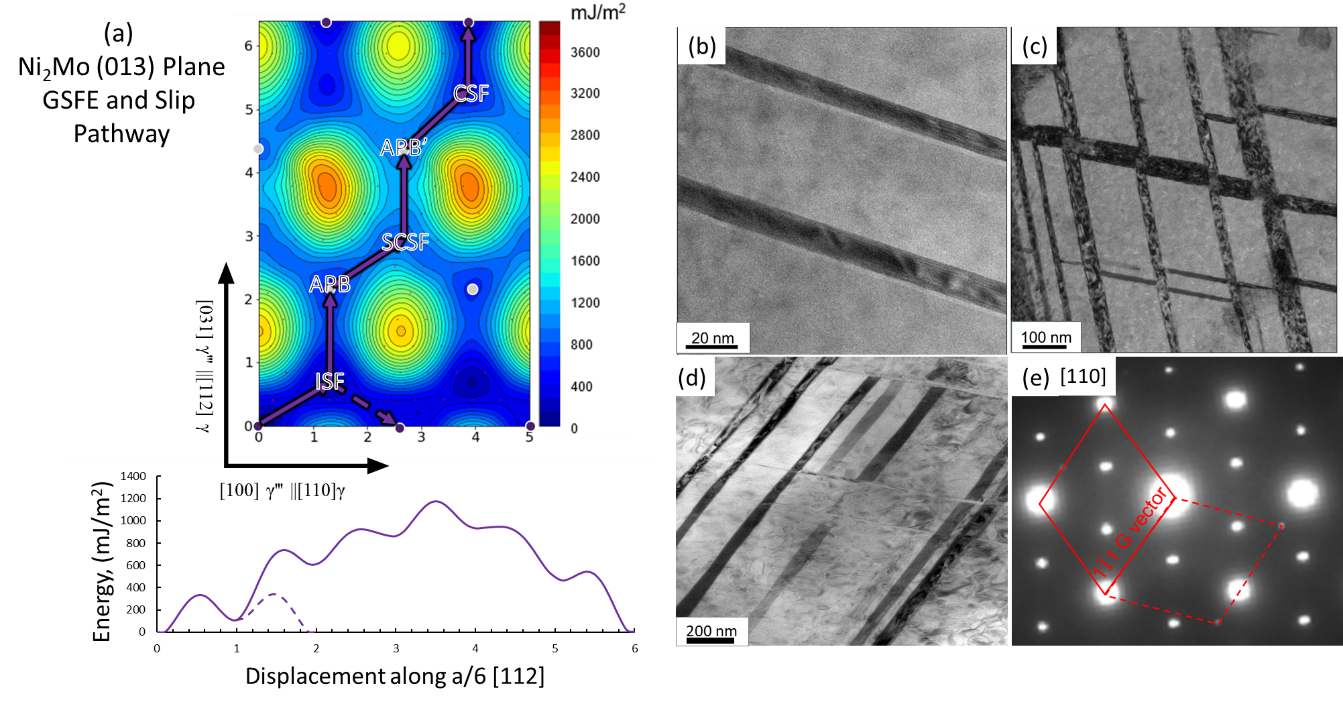 Figure 1. (a) Description of sub-figure. (b) Description of sub-figure.References:[1] Reference 1[2] Reference 2[3] Reference 3